Poznań,      grudnia 2022 r.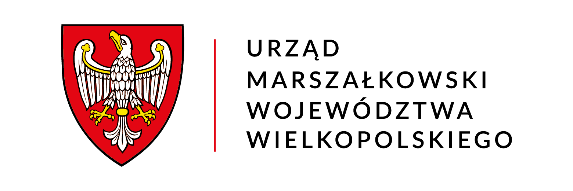 DR-I.7135.112.2022Zapytanie ofertowe pn.:„Szacowanie szkód wyrządzonych przez zwierzęta łowne w uprawach i płodach rolnych 
w 2023 roku”INFORMACJE O ZAMAWIAJĄCYM ORAZ ADRES KORESPONDENCYJNYWojewództwo Wielkopolskie z siedzibą Urzędu Marszałkowskiego Województwa Wielkopolskiego w Poznaniu (UMWW)Departament Rolnictwa i Rozwoju Wsial. Niepodległości 34, 61-714 PoznańNIP: 778-13-46-888tel. 61/62-66-500, dr.sekretariat@umww.plwww.umww.pl DANE OSÓB DO KONTAKTU ORAZ UDZIELANIA DODATKOWYCH INFORMACJIMagdalena Niewęgłowska, e-mail: magdalena.nieweglowska@umww.pl, tel. 61 626 65 16 Anna Zawieja, e-mail: anna.zawieja@umww.pl, tel. 61 626 65 22RODZAJ USŁUGIUsługa szacowania szkód wyrządzonych przez zwierzęta łowne (dziki, łosie, jelenie, daniele i sarny) w uprawach i płodach rolnych. PRZEDMIOTSzacowanie szkód wyrządzonych w uprawach i płodach rolnych przez zwierzęta łowne (dziki, łosie, jelenie, daniele i sarny) na obszarach niewchodzących w skład obwodów łowieckich oraz szkód wyrządzonych przez zwierzęta łowne objęte całoroczną ochroną (łosie) na terenach obwodów łowieckich polnych i obszarach niewchodzących w skład obwodów łowieckich 
w 2023 roku.SZCZEGÓŁOWY OPIS PRZEDMIOTU ZAMÓWIENIASzczegółowy zakres usługi obejmuje:Przeprowadzenie wstępnego szacowania szkód (oględzin) lub ostatecznego szacowania szkód zgodnie z art. 46-50 ustawy z dnia 13 października 1995 r. Prawo łowieckie 
(t.j. Dz. U. z 2022, poz. 1173 ze zm.)  oraz zgodnie z rozporządzeniem Ministra Środowiska 
z dnia 16 kwietnia 2019 r. w sprawie szczegółowych warunków szacowania szkód 
w uprawach i płodach rolnych (Dz. U. z 2019 r., poz. 776), określając:Gatunek zwierzyny, która wyrządziła szkodę.Rodzaj uprawy lub płodu rolnego.Stan i jakość uprawy lub płodu rolnego wraz z uzasadnieniem oceny stanu i jakości uprawy/ płodu rolnego.Obszar całej uprawy lub szacunkową masę zgromadzonego płodu rolnego.Obszar uprawy, która została uszkodzona lub szacunkową masę uszkodzonego płodu rolnego.Procent zniszczenia uprawy na uszkodzonym obszarze.Powierzchnię zredukowaną.Plon, rozmiar szkody, nieponiesione koszty zbioru, transportu i przechowywania.Obliczenie wysokości odszkodowania za szkody w uprawach lub płodach rolnych zgodnie z zapisami pkt. 13-15 ww. Rozporządzenia.Przygotowanie dokumentacji z przeprowadzonych oględzin/ostatecznego szacowania szkód  
w uprawach i płodach rolnych zgodnie ze zleceniem Zamawiającego, tj.:Protokół oględzin/szacowania ostatecznego według wzoru stanowiącego załącznik nr 2 do ww. rozporządzenia Ministra Środowiska w sprawie szczegółowych warunków szacowania szkód w uprawach i płodach rolnych.Szkic sytuacyjny uszkodzonej uprawy, wskazujący miejsce i rozmiar szkody w odniesieniu do powierzchni uprawy.Dokumentacja fotograficzna obrazująca uszkodzone miejsca oraz powierzchnię nieuszkodzoną (korzystne byłoby przedstawienie tego rodzaju dokumentacji przy użyciu urządzeń typu dron).Dokumentacja potwierdzająca dokonanie rozeznania cen produktów i usług rolnych niezbędnych do prawidłowego ustalenia wysokości odszkodowania (np. notowania WODR, cenniki z punktów skupu, przetwórni rolnych itp.).W przypadku odmowy podpisania protokołu przez poszkodowanego oraz w innych uzasadnionych przypadkach przedmiot umowy może obejmować także sporządzenie dodatkowych pisemnych informacji, wykonanie dodatkowych oględzin lub przeprowadzenie mediacji z poszkodowanym – wykonane czynności należy pisemnie udokumentować.Zgodnie z § 2. ust. 3 rozporządzenia Ministra Środowiska z dnia 16 kwietnia 2019 r. 
w sprawie szczegółowych warunków szacowania szkód w uprawach i płodach rolnych Zarząd Województwa zawiadamia poszkodowanego o terminie dokonania oględzin albo szacowania ostatecznego pisemnie, za pośrednictwem poczty elektronicznej lub przez SMS. Dodatkowo Szacujący zobowiązuje się do niezwłocznego (nie później niż 1 dobę przed wyznaczonym terminem szacowania), podjęcia kontaktu telefonicznego z poszkodowanym celem ustalenia dokładnej godziny i miejsca spotkania. TERMIN REALIZACJI USŁUGIUsługa będzie świadczona w okresie od dnia podpisana umowy do dnia 31.12.2023 r. Przedmiot umowy będzie realizowany sukcesywnie, w miarę potrzeb Zamawiającego 
w terminach wynikających z zapotrzebowania zgłaszanego przez Zamawiającego w ramach zleceń. Zgodnie z art. 46a ust. 2 oraz art. 46c ust. 2 ustawy Prawo łowieckie wstępnego szacowania szkód (oględzin) / ostatecznego szacowania szkód dokonuje się w terminie 7 dni od dnia otrzymania wniosku o szacowanie przez Zamawiającego.WYMAGANIA WZGLĘDEM OFERENTAO udzielenie zamówienia mogą ubiegać się Oferenci, którzy spełniają warunki dotyczące posiadania uprawnień do wykonywania określonej działalności lub czynności, jeżeli przepisy prawa nakładają obowiązek ich posiadania – szacowania dokonywać mogą jedynie uprawnieni rzeczoznawcy posiadający kwalifikacje w zakresie szacowania przedmiotowych szkód. Oferent jest zobowiązany do przedstawienia dokumentu potwierdzającego posiadane kwalifikacje/uprawnienia.O udzielenie zamówienia mogą ubiegać się Oferenci, którzy dysponują co najmniej 
2 osobami zdolnymi do wykonania zamówienia. Zamawiający dopuszcza częściowe zlecenie wykonania usługi podwykonawcom.Z wybranym Wykonawcą zostanie zawarta umowa na usługę świadczoną na rzecz Zamawiającego, zgodnie z Istotnymi postanowieniami umowy (załącznik nr 3). DOKUMENTY STANOWIĄCE PRZEDMIOT OFERTYOferent zainteresowany realizacją usługi złoży ofertę zawierającą:Formularz ofertowy (Załącznik nr 1 do niniejszego Zapytania Ofertowego);TERMIN I MIEJSCE SKŁADANIA OFERTOfertę należy złożyć w zamkniętej kopercie w siedzibie Zamawiającego, na adres: Urząd Marszałkowski Województwa Wielkopolskiego w PoznaniuDepartament Rolnictwa i Rozwoju Wsial. Niepodległości 34, 61-714 Poznańpokój 564, piętro V, część Bw terminie do dnia 16 stycznia 2023 r., do godz. 15.30 UWAGA: Decyduje data wpływu do UrzęduNa kopercie należy także umieścić następującą informację:Oferta składana w postępowaniu o udzielenie zamówienia publicznego prowadzonego 
w trybie zapytania ofertowego pn. „Szacowanie szkód wyrządzonych przez zwierzęta łowne 
w uprawach i płodach rolnych w 2023 roku – DR-I.7135.112.2022”. Nie otwierać przed dniem 16 stycznia 2023 r. Ponadto winna być opatrzona nazwą oraz dokładnym adresem Wykonawcy.KRYTERIA WYBORU NAJKORZYSTNIEJSZEJ OFERTYWybór najkorzystniejszej oferty dokonany zostanie w oparciu o średnią arytmetyczną oferowanych cen. ZASADY PRZETWARZANIA DANYCH OSOBOWYCHZgodnie z rozporządzeniem Parlamentu Europejskiego i Rady (UE) 2016/679 z dnia 27 kwietnia 2016 r. w sprawie ochrony osób fizycznych w związku z przetwarzaniem danych osobowych 
i w sprawie swobodnego przepływu takich danych oraz uchylenia dyrektywy 95/46/WE (ogólne rozporządzenie o ochronie danych) (Dz. Urz. UE L 119 z 04.05.2016, str. 1 
ze zm.), dalej „RODO”, Zamawiający informuje, że: Administratorem danych osobowych jest Województwo Wielkopolskie z siedzibą Urzędu Marszałkowskiego Województwa Wielkopolskiego w Poznaniu przy al. Niepodległości 34, 61-714 Poznań, e-mail: kancelaria@umww.pl, fax 61 626 69 69, adres skrytki urzędu na platformie ePUAP: /umarszwlkp/SkrytkaESP.Dane osobowe oferentów są przetwarzane w celach: wyboru najkorzystniejszej oferty, zawarcia i rozliczenia umowy,archiwizacji. Dane osobowe oferentów przetwarzamy: w związku z zawarciem oraz wykonaniem umowy, której oferent jest stroną, w związku z wypełnieniem obowiązku prawnego ciążącym na administratorze, 
w tym rozliczenia finansowo podatkowego zawieranej umowy i archiwizacji.W sprawach związanych z przetwarzaniem danych osobowych można kontaktować się 
z Inspektorem ochrony danych osobowych listownie pod adresem administratora danych, lub elektronicznie poprzez skrytkę ePUAP: /umarszwlkp/SkrytkaESP i e-mail: inspektor.ochrony@umww.plDane osobowe będą przechowywane przez okres 10 lat, licząc od roku następnego 
w którym zakończono umowę, zgodnie z Instrukcją kancelaryjną. Podanie danych osobowych jest wymogiem ustawowym, natomiast niepodanie danych osobowych skutkuje brakiem możliwości złożenia oferty, a w rezultacie zawarcia umowy.Oferentom przysługuje prawo do usunięcia danych osobowych, o ile dane osobowe oferentów są przetwarzane na podstawie wyrażonej zgody, lub wynika to z wymogu prawa, lub gdy dane są już niepotrzebne do przetwarzania danych.Oferentom przysługuje prawo do cofnięcia zgody na przetwarzanie danych osobowych, 
o ile dane osobowe oferentów są przetwarzane na podstawie wyrażonej zgody. Wycofanie zgody nie wpływa na zgodność z prawem przetwarzania, którego dokonano na podstawie zgody przed jej wycofaniem. Oferentom przysługuje prawo do przenoszenia danych, o ile dane osobowe oferentów są przetwarzane na podstawie wyrażonej zgody lub są niezbędne do zawarcia umowy oraz gdy dane te są przetwarzane w sposób zautomatyzowany. Oferentom przysługuje prawo do dostępu do danych osobowych, ich sprostowania lub ograniczenia przetwarzania. Oferentom przysługuje prawo do wniesienia sprzeciwu wobec przetwarzania w związku 
z ich sytuacją szczególną o ile przetwarzanie danych osobowych oferentów jest niezbędne do zrealizowania zadania w interesie publicznym lub sprawowania władzy publicznej. Oferentom przysługuje prawo wniesienia skargi do organu nadzorczego tj. Prezesa Urzędu Ochrony Danych Osobowych o ile oferenci uważają, iż przetwarzanie ich danych osobowych odbywa się w sposób niezgodny z prawem. Dane osobowe oferentów będą ujawniane: podmiotom świadczącym usługi na rzecz administratora danych osobowych w zakresie serwisu i wsparcia systemów informatycznych, utylizacji dokumentacji niearchiwalnej, przekazywania przesyłek pocztowych. Dane osobowe oferentów nie są przetwarzane w sposób zautomatyzowany w celu podjęcia jakiejkolwiek decyzji oraz profilowania. Dane osobowe oferentów nie są przekazywane poza Europejski Obszar Gospodarczy oraz do organizacji międzynarodowych.DODATKOWE INFORMACJEZamawiający nie dopuszcza składania ofert częściowych oraz łączonych.Zamawiający nie przewiduje zwrotu kosztów postępowania. Zamawiający zastrzega sobie prawo do unieważnienia postępowania na każdym jego etapie bez podania przyczyny, a także do pozostawienia postępowania bez wyboru oferty. Ustala się, że składający ofertę pozostaje nią związany 30 dni. Bieg terminu związania ofertą rozpoczyna się wraz z upływem terminu składania ofert. Zamawiający zawiera umowy na podstawie własnych wzorów umów. LISTA ZAŁĄCZNIKÓWZałącznik nr 1 – Formularz ofertowy.Załącznik nr 2 – Istotne postanowienia umowy.Kryterium Waga PunktacjaŚrednia arytmetyczna cen brutto za wstępne szacowanie dot. uprawy: zboża i mieszanki zbożowe15,00%15,00Średnia arytmetyczna cen brutto za wstępne szacowanie dot. uprawy: kukurydza25,00%25,00Średnia arytmetyczna cen brutto za wstępne szacowanie dot. uprawy: rzepak, ziemniaki, rośliny strączkowe, rośliny motylkowe, buraki cukrowe i pastewne, warzywa, sady oraz pozostałe10,00%10,00Średnia arytmetyczna cen brutto za ostateczne szacowanie uprawy: zboża i mieszanki zbożowe15,00%15,00Średnia arytmetyczna cen brutto za ostateczne szacowanie uprawy: kukurydza25,00%25,00Średnia arytmetyczna cen brutto za ostateczne szacowanie dot. uprawy: rzepak, ziemniaki, rośliny strączkowe, rośliny motylkowe, buraki cukrowe i pastewne, warzywa, sady oraz pozostałe 10,00%10,00RAZEM100,00%100,00